ПОЗИВ ЗА ПОДНОШЕЊЕ ПОНУДА У ПОСТУПKУ ЈАВНЕ НАБАВКЕ МАЛЕ ВРЕДНОСТИ„Техничка контрола пројекта за грађевинску дозволу за изградњу згаде института “BIOSENS” у Новом Саду“, број набавке: ЈНМВ/17-2018/РДНазив, адреса и интернет страница наручиоца: Влада Републике Србије, Канцеларија за управљање јавним улагањима, Ул. Немањина бр. 11, http://www.obnova.gov.rs Врста наручиоца:  органи државне управеРепублика Србија је закључила уговоре о кредиту са Европском инвестиционом банком и Банком за развој Савета Европе за финансирање пројекта „Истраживање и развој у јавном сектору“ и намерава да део средстава из овог кредита искористи за плаћања по уговору за потпројекат: Формирање центара изврсности.На основу члана 39. Закона о јавним набавкама („Сл. гласник РС бр. 124/2012, 14/2015 и 68/2015“), а у вези са Законом о потврђивању финансијског уговора FI N. 25.497 (RS) између Европске инвестиционе банке и Републике Србије („Службени гласник РС“ – Међународни уговори“, број 5/10) и Закључком Владе Републике Србије број 05 48-5555/2016 од 13. јуна 2016. године и број 05 48-1/2017 од 4. јануара 2017. године, покреће се поступак јавне набавке мале вредности чији је предмет „Техничка контрола пројекта за грађевинску дозволу за изградњу згаде института “BIOSENS” у Новом Саду“, број набавке: ЈНМВ/17-2018/РД.Предмет јавне набавке је услуга техничке контроле пројекта за грађевинску дозволу.Ознака из општег речника набавке: 71248000-Надзор пројекта и документације.Уговор о набавци ће бити закључен са најповољнијим понуђачем, у складу са условима одређеним конкурсном документацијом и свим осталим документима који ће чинити саставни део уговора.Реализација уговора се очекује у јулу 2018. године.Kритеријум за оцењивање понуда је „најнижа понуђена цена“. Рангирање понуда ће се спровести од најниже до највише понуђене цене.Процењена вредност јавне набавке износи 1.000.000,00 РСД без ПДВ.Сва лица су позвана да учествују без обзира на земљу порекла.Подношење понуде са варијантама није дозвољено. Заинтересовани понуђачи додатне информације могу добити од Наручиоца путем електронске поште на адресу: procurement.rd@pim.gov.rsУслови за учешће и остали елементи набавке детаљно су одређени конкурсном документацијом која ће бити доступна за преузимање свим заинтересованим лицима на интернет страници Наручиоца: http://www.obnova.gov.rs/cirilica/javne-nabavke, као и на Порталу јавних набавки      http://www.portal.ujn.gov.rsKрајњи рок за подношење понуда је 22. јун  2018. године до 11 часова пре подне.Понуде морају бити достављене у затвореним ковертама са назнаком: „Техничка контрола пројекта за грађевинску дозволу за изградњу института “BIOSENS” у Новом Саду“, на адресу: улица Немањина бр. 22-26, Београд, писарница Управе за заједничке послове републичких органа.Понуде које стигну након горе наведеног рока сматраће се неблаговременим. Неблаговремене понуде неће се отварати и биће враћене понуђачима.Отварање понуда биће обављено на адреси: Ул. Крунска бр. 58, Београд, дана 22. јуна 2018. године у 13 часова.Отварање понуда је јавно и дозвољено је присуство свим заинтересованим лицима. Искључиво овлашћени представници понуђача имају право на активно учешће у процесу отварања понуда.Одлуку о додели уговора наручилац ће донети у року од 10 дана од дана отварања понуда.Лице за контакт: Јелена Симић, е-маил адреса: procurement.rd@pim.gov.rs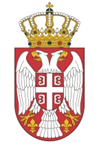 ВЛАДА  РЕПУБЛИКE СРБИЈEKанцеларија за управљање јавним улагањимакао наручилацобјављује